Vernon Elementary School3665 Roche AvenueVernon, Florida 32462Phone (850)535-2486   Fax (850)535-1437Website: http://ves.wcsdschools.com Academic Excellence Is Our Ultimate Goal!!!VES Mission: Vernon Elementary School is committed to personal and academic excellence for all students.VES Vision: Vernon Elementary School will provide students the highest quality education possible, with the resources necessary, so they can achieve their maximum potential and become knowledgeable, responsible, and competent citizens.FEBRUARY 8, 2019IMPORTANT DATES: February                   7		Progress Reports Go HomeFebruary                   7		PTO meeting at 5pm in the LibraryFebruary	      13		(FULL SCHOOL DAY)February	      18		President’s Day (FULL SCHOOL DAY)February   	      19		S.A.C. Meeting @ 3:15pm in the LibraryFebruary	11-15		PTO Rose and Candy WeekOffice News:  Parents: During the week of Valentine’s Day, students will not be allowed to take glass containers or balloons home on the bus.Office News: Washington County School Board approved a make-up day of Feb. 18, President's Day.  This will be a regular school day.PARENTS: Please contact the school if you have made changes to the following:address, phone number, who can pick up your child, and bus number.OFFICE NEWS: FOR THE SAFETY OF YOUR CHILDREN-----BUS NOTES OR BUS CHANGES WILL NOT BE TAKEN OVER THE PHONE. YOU WILL NEED TO SEND A NOTE WITH YOUR CHILD, EMAIL OR FAX NOTE TO THE OFFICE.  PLEASE CALL THE OFFICE BY 2:00 PM TO CONFIRM THAT YOUR NOTE WAS RECEIVED.   Also, all visitors must report to the office for a visitor’s badge before entering campus.  Contact information to email notes to office staff:  Tammy.Coatney@wcsdschools.com; Brandi.Jackson@wcsdschools.com; and Sandra.Brown@wcsdschools.com Fax Number (850) 535-1437.PARENTS:  PLEASE HAVE YOUR STUDENT AT SCHOOL BY 7:45 AM TO EAT BREAKFAST.  CLASSES BEGIN PROMPTLY AT 8:00 AM.  PTO NEWS:   February is the month we recognize gifting love and PTO is excited to offer a unique opportunity for students to participate in this sentiment. Starting Friday February 8th, PTO will be offering 3 special Valentines gifts that can be purchased for or by students. This is a great way to brighten a child’s day, or provide an opportunity for the student to pick out a special Valentines gift for family members and friends. The three options, with correlating costs, areHard Candy Valentine = $1                         Chocolate Valentine = $2                     Small Plush Bear = 3           There is a limited supply of all gifts so orders will be filled strictly first-come first-serve. All order forms must be turned in February 13th no later than noon. All PTO Valentines will be presented on February 14th. These Valentine gifts can be personalized and, if they are for other VES students, will be delivered to the receiving student’s classroom. All Valentines for recipients outside of the school will be delivered to the purchasing student so that they can take them home and hand them out personally. Thank you all for your participation and for letting PTO be a part of such a special, adoration-filled day.The Spirit and Pride Clearance Sale begins Friday, 1st -  Look for the flyers coming home with students!  Orders are due back by Friday, 8th.CLINIC NEWS: Just a reminder that students must be FEVER FREE WITHOUT medication for 24 hours before returning to school. Encourage your child to cover their cough correctly and wash their hands frequently. Birthday Wishes: Feb 10th – Feb 16th:  Martin Everett, Milagros Velazquez-Negron, Landon Hutchcraft, Parker Page, Thomas Hammack, Payton Hennion, Isabella Parrish, MyTimothy Kelly, Rosalee Roberts, Morgan Boyett, Christopher Glenn, Gideon MartinYearbook Sales have begun and order forms were sent home with your student.  The yearbook is an all color, hardbound book filled with pictures and memories of this school year; January 1st- February 14th, $25; February 15th – March 12th, $28.  You can also order online at www.inter-state.com/yearbook and enter this code 32602Z.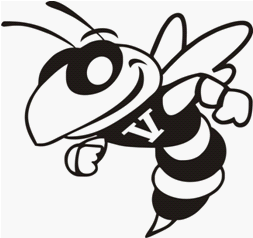 